Publicado en Madrid el 02/12/2016 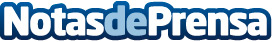 Play-Doh celebra su 60 aniversario homenajeando a cuatro 'figuras' de la creatividad españolaAgatha Ruiz de la Prada, Francisco Ibáñez, Pedro Almodóvar y Alaska han recibido el galardón 'FIGURASBYPLAYDOH', un reconocimiento a su aportación creativa al mundo de la moda, la literatura, el cine y la música en España. La marca de plastilina Play-Doh, que lleva 60 años impulsando la creatividad de los más pequeños, celebra su aniversario reconociendo el afán creativo de estas 4 grandes figurasDatos de contacto:Esther Toledo 962 719 450 Nota de prensa publicada en: https://www.notasdeprensa.es/play-doh-celebra-su-60-aniversario Categorias: Nacional Moda Cine Música Sociedad Entretenimiento Cómics Solidaridad y cooperación Consumo Ocio para niños http://www.notasdeprensa.es